муниципальное бюджетное общеобразовательное учреждение Маркинская средняя общеобразовательная школа Цимлянского района Ростовской областиУТВЕРЖДЕНО  Директор школы  _________________                                  С.С.МалаховаПриказ от 23.08.2022 года  №187РАБОЧАЯ  ПРОГРАММАпо    информатике          _____________________________________________(указать учебный предмет, курс)на 2022 – 2023 учебный год Уровень общего образования   основное общее 9 класс     _________________ (начальное общее, основное общее, среднее общее образование с указанием класса)Количество часов в неделю __1___Учитель Донсков Сергей Алексеевич             ___________________________Ф.И.О. Программа разработана на основе примерных рабочих программ по информатике, составитель Бутягина К.Л., издательство БИНОМ               ____(указать примерную программу/программы, автора, издательство, год издания при наличии)Учебник/учебникиИнформатика 9 класс, Л.Л.Босова, издательство БИНОМ, 2021 год ____________(указать учебник/учебники, автора, издательство, год издания)ст.Маркинская2022 годРаздел 1. Планируемые результаты освоения информатики в 9 классеЛичностные результаты – это сформировавшаяся в образовательном процессе система ценностных отношений учащихся к себе, другим участникам образовательного процесса, самому образовательному процессу, объектам познания, результатам образовательной деятельности. Основными личностными результатами, формируемыми при изучении информатики в основной школе, являются:наличие представлений об информации как важнейшем стратегическом ресурсе развития личности, государства, общества;понимание роли информационных процессов в современном мире;владение первичными навыками анализа и критичной оценки получаемой информации;ответственное отношение к информации с учетом правовых и этических аспектов ее распространения;развитие чувства личной ответственности за качество окружающей информационной среды;способность увязать учебное содержание с собственным жизненным опытом, понять значимость подготовки в области информатики и ИКТ в условиях развития информационного общества;готовность к повышению своего образовательного уровня и продолжению обучения с использованием средств и методов информатики и ИКТ;способность и готовность к общению и сотрудничеству со сверстниками и взрослыми в процессе образовательной, общественно-полезной, учебно-исследовательской, творческой деятельности;способность и готовность к принятию ценностей здорового образа жизни за счет знания основных гигиенических, эргономических и технических условий безопасной эксплуатации средств ИКТ.Метапредметные результаты – освоенные обучающимися на базе одного, нескольких или всех учебных предметов способы деятельности, применимые как в рамках образовательного процесса, так и в других жизненных ситуациях. Основными метапредметными результатами, формируемыми при изучении информатики в основной школе, являются:владение общепредметными понятиями «объект», «система», «модель», «алгоритм», «исполнитель» и др.;владение информационно-логическими умениями:  определять понятия, создавать обобщения, устанавливать аналогии, классифицировать, самостоятельно выбирать основания и критерии для классификации, устанавливать причинно-следственные связи, строить логическое рассуждение, умозаключение (индуктивное, дедуктивное и по аналогии) и делать выводы;владение умениями самостоятельно планировать пути достижения целей; соотносить свои действия с планируемыми результатами, осуществлять контроль своей деятельности, определять способы действий в рамках предложенных условий, корректировать свои действия в соответствии с изменяющейся ситуацией; оценивать правильность выполнения учебной задачи;владение основами самоконтроля, самооценки, принятия решений и осуществления осознанного выбора в учебной и познавательной деятельности;владение основными универсальными умениями информационного характера: постановка и формулирование проблемы; поиск и выделение необходимой информации, применение методов информационного поиска; структурирование и визуализация информации; выбор наиболее эффективных способов решения задач в зависимости от конкретных условий; самостоятельное создание алгоритмов деятельности при решении проблем творческого и поискового характера;владение информационным моделированием как основным методом приобретения знаний: умение преобразовывать объект из чувственной формы в пространственно-графическую или знаково-символическую модель; умение строить разнообразные информационные структуры для описания объектов; умение «читать» таблицы, графики, диаграммы, схемы и т.д., самостоятельно перекодировать информацию из одной знаковой системы в другую; умение выбирать форму представления информации в зависимости от стоящей задачи, проверять адекватность модели объекту и цели моделирования;ИКТ-компетентность – широкий спектр умений и навыков использования средств информационных и коммуникационных технологий для сбора, хранения, преобразования и передачи различных видов информации, навыки создания личного информационного пространства (обращение с устройствами ИКТ; фиксация изображений и звуков; создание письменных сообщений; создание графических объектов; создание музыкальных и звуковых сообщений; создание, восприятие и использование гипермедиасообщений; коммуникация и социальное взаимодействие; поиск и организация хранения информации; анализ информации).Предметные результаты:Моделирование и формализацияНаучатся: получат представление о модели, моделировании, цели моделирования, форматировании;Различать натуральные и информационные модели;Приводить примеры моделей для реальных объектов и процессов.Получат возможность научиться: различать образные, знаковые и смешанные информационные модели;Осуществлять системный анализ объекта, выделять среди его свойств существенные с точки зрения моделирования;Оценивать адекватность модели моделируемому объекту и целям моделированияНаучатся: получат представление о сущности и разнообразии знаковых информационных моделей;Работать с готовыми компьютерными моделями из различных предметных областей.Получат возможность научиться: определять вид информационной модели в зависимости от стоящей задачи;Исследовать с помощью информационных моделей объекты в соответствии с поставленной задачей.Научатся: получат представление о сущности и разнообразии графических информационных моделейПолучат возможность научиться: создавать графические информационные модели в процессе проектирования с использованием основных операций графических редакторов.Научатся: получат представление о сущности и разнообразии табличных информационных моделей; использовать таблицы при решении задач, строить и исследовать табличные модели.Получат возможность научиться: определять различия между таблицами типа «объект-объект» и «объект-свойство», определять вид информационной модели в зависимости от стоящей задачи.Научатся: получат представление о сущности и разнообразии информационных систем и баз данныхПолучат возможность научиться: видеть различие между иерархическими, сетевыми и реляционными БД.Научатся: получат представление о модели, моделировании, цели моделирования, форматировании;Различать натуральные и информационные модели;Приводить примеры моделей для реальных объектов и процессов.Получат возможность научиться: различать образные, знаковые и смешанные информационные модели;Осуществлять системный анализ объекта, выделять среди его свойств существенные с точки зрения моделирования;Оценивать адекватность модели моделируемому объекту и целям моделированияАлгоритмизация и программированиеНаучатся: получат представление об основных этапах решения задачи на компьютереПолучат возможность научиться: выбирать подходящий способ для решения задачиНаучатся: получат представление о понятиях «одномерный массив», «значение элемента массива», «индекс элемента массива»;умение описывать, заполнять и выводить массив.Получат возможность научиться: сравнивать различные алгоритмы решения одной задачи.Научатся: разрабатывать и записывать на языке программирования алгоритмы по обработке одномерного массиваПолучат возможность научиться: исполнять циклические программы обработки одномерного массива чисел (суммирование всех элементов; суммирование элементов с определенными индексами; суммирование элементов массива с заданными свойствами)Научатся: разрабатывать и записывать на языке программирования алгоритмы по обработке одномерного массиваПолучат возможность научиться: исполнять циклические программы обработки одномерного массива чисел (определение количества элементов массива с заданными свойствами; поиск наибольшего/наименьшего элементов массива и др.)Научатся: разрабатывать и записывать на языке программирования алгоритмы по обработке одномерного массиваПолучат возможность научиться: исполнять циклические программы обработки одномерного массива чисел (упорядочение элементов массива по заданным правилам)Научатся: получат представление о методах конструирования алгоритма;Представлять план действий формального исполнителя по решению задачи укрупненными шагами (модулями).Получат возможность научиться: осуществлять детализацию каждого из укрупненных шагов формального исполнителя с помощью понятных ему команд.Научатся: получат представление о способах записи вспомогательных алгоритмов в языке программирования;Различать виды подпрограмм (процедура и функция).Получат возможность научиться: разрабатывать и записывать на языке программирования эффективные алгоритмы, содержащие вспомогательные алгоритмы.Научатся: получат представление о понятии управления, объекте управления, управляющей системе, обратной связиПолучат возможность научиться: записывать алгоритмы управления формальным исполнителем с помощью понятных ему команд;Записывать алгоритмы управления на языке программирования).Обработка числовой информацииНаучатся: получат представление о назначении и интерфейсе электронных таблиц, о типах данных, обрабатываемых в электронных таблицах.Получат возможность научиться: подготавливать электронную таблицу к расчетам, создавать структуру таблицы и заполнять ее данными.Научатся: получат представление об организации вычислений в электронных таблицах, об относительных, абсолютных и смешанных ссылках;Создавать относительные и абсолютные ссылки для решения задач.Получат возможность научиться: выявлять общее и отличия в разных программных продуктах, предназначенных для решения одного класса задач.Научатся: приобретут навыки создания электронных таблиц, выполнения в них расчётов по вводимым пользователем и встроенным формулам.Получат возможность научиться: проводить обработку большого массива данных с использованием средств электронной таблицы.Научатся:  приобретут навыки создания электронных таблиц, выполнения в них расчётов по вводимым пользователем и встроенным формулам, выполнения операций сортировки и поиска данных в электронных таблицах.Получат возможность научиться:  проводить обработку большого массива данных с использованием средств электронной таблицы.Научатся: приобретут навыки- построения диаграмм и графиков в электронных таблицах;- ввода данных в готовую таблицу, изменения данных, перехода к графическому представлению.Получат возможность научиться:  проводить обработку большого массива данных с использованием средств электронной таблицы.Научатся:  навыки использования электронных таблиц.Получат возможность научиться:  проводить обработку большого массива данных с использованием средств электронной таблицы.Коммуникационные технологииНаучатся: основам организации и функционирования компьютерных сетей.Получат возможность научиться: расширить представления и компьютерных сетях распространения и обмена информациейНаучатся: получат основные представления об организации и функционировании компьютерной сети ИнтернетПолучат возможность научиться: оценивать возможное количество результатов поиска информации в Интернете, полученных по тем или иным запросам.Научатся:  получат основные представления об организации и функционировании компьютерной сети Интернет; общие представления о доменной системе имен, о протоколах передачи данныхПолучат возможность научиться: организовывать поиск информации в среде коллективного использования ресурсовНаучатся:  получат основные представления об организации и функционировании компьютерной сети Интернет; общие представления о файловых архивах, о структуре адреса документа в Интернете;- составлять запросы для поиска информации в Интернете.Получат возможность научиться: организовывать поиск информации в среде коллективного использования ресурсовНаучатся: получат общие представления о схеме работы электронной почты Получат возможность научиться: использовать информационные ресурсы общества с соблюдением соответствующих правовых и этических норм, требований информационной безопасности.Научатся: получат общие представления о технологии создания сайтовПолучат возможность научиться: представления и компьютерных сетях распространения и обмена информацией, об использовании информационных ресурсов общества с соблюдением соответствующих правовых и этических норм, требований информационной безопасностиНаучатся: получат представление о содержании и стуктуре сайта;Создавать с использованием конструкторов (шаблонов) комплексные информационные объекты в виде веб-страницы, включающей графические объекты.Получат возможность научиться: представления и компьютерных сетях распространения и обмена информацией, об использовании информационных ресурсов общества с соблюдением соответствующих правовых и этических норм, требований информационной безопасностиНаучатся: оформлять сайт в соответствии с определенными требованиямиПолучат возможность научиться: представления и компьютерных сетях распространения и обмена информацией, об использовании информационных ресурсов общества с соблюдением соответствующих правовых и этических норм, требований информационной безопасностиНаучатся: размещать сайт в сети Интернет.Получат возможность научиться: представления и компьютерных сетях распространения и обмена информацией, об использовании информационных ресурсов общества с соблюдением соответствующих правовых и этических норм, требований информационной безопасностиНаучатся: получат основные представления об организации и функционировании компьютерной сети Интернет.Получат возможность научиться: представления и компьютерных сетях распространения и обмена информацией, об использовании информационных ресурсов общества с соблюдением соответствующих правовых и этических норм, требований информационной безопасности.Система оценки планируемых результатовФормы и виды контроля:Для устных ответов определяются следующие критерии оценок:- оценка «5» выставляется, если ученик:- полно раскрыл содержание материала в объеме, предусмотренном программой и учебником;- изложил материал грамотным языком в определенной логической последовательности, точно используя математическую и специализированную терминологию и символику;- правильно выполнил графическое изображение алгоритма и иные чертежи и графики, сопутствующие ответу;- показал умение иллюстрировать теоретические положения конкретными примерами, применять их в новой ситуации при выполнении практического задания;- продемонстрировал усвоение ранее изученных сопутствующих вопросов, сформированность и устойчивость используемых при ответе умений и навыков;- отвечал самостоятельно без наводящих вопросов учителя.Возможны одна-две неточности при освещении второстепенных вопросов или в выкладках, которые ученик легко исправил по замечанию учителя.- оценка «4» выставляется, если:ответ удовлетворяет в основном требованиям на оценку «5», но при этом имеет один из недостатков:- в изложении допущены небольшие пробелы, не исказившие логического и информационного содержания ответа;- допущены один-два недочета при освещении основного содержания ответа, исправленные по замечанию учителя;- допущены ошибка или более двух недочетов при освещении второстепенных вопросов или в выкладках, легко исправленные по замечанию учителя.- оценка «3» выставляется, если:- неполно или непоследовательно раскрыто содержание материала, но показано общее понимание вопроса и продемонстрированы умения, достаточные для дальнейшего усвоения программного материала, имелись затруднения или допущены ошибки в определении понятий, использовании терминологии, чертежах, блок-схем и выкладках, исправленные после нескольких наводящих вопросов учителя;- ученик не справился с применением теории в новой ситуации при выполнении практического задания, но выполнил задания обязательного уровня сложности по данной теме,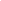 - при знании теоретического материала выявлена недостаточная сформированность основных умений и навыков.- оценка «2» выставляется, если:- не раскрыто основное содержание учебного материала;- обнаружено незнание или непонимание учеником большей или наиболее важной части учебного материала,- допущены ошибки в определении понятий, при использовании терминологии, в чертежах, блок-схем и иных выкладках, которые не исправлены после нескольких наводящих вопросов учителя.- оценка «1» ставится в том случае, если ученик не может ответить ни на один из поставленных вопросов.Для письменных работ учащихся: - оценка «5» ставится, если:- работа выполнена полностью;- в графическом изображении алгоритма (блок-схеме), в теоретических выкладках решения нет пробелов и ошибок;- в тексте программы нет синтаксических ошибок (возможны одна-две различные неточности, описки, не являющиеся следствием незнания или непонимания учебного материала).- оценка «4» ставится, если:- работа выполнена полностью, но обоснования шагов решения недостаточны (если умение обосновывать рассуждения не являлось специальным объектом проверки);- допущена одна ошибка или два-три недочета в чертежах, выкладках, чертежах блок-схем или тексте программы.- оценка «3» ставится, если:- допущены более одной ошибки или двух-трех недочетов в выкладках, чертежах блок-схем или программе, но учащийся владеет обязательными умениями по проверяемой теме.- оценка «2» ставится, если:- допущены существенные ошибки, показавшие, что учащийся не владеет обязательными знаниями по данной теме в полной мере. - оценка «1» ставится, если ученик совсем не выполнил ни одного задания.Самостоятельная работа на ПК оценивается следующим образом:- оценка «5» ставится, если:- учащийся самостоятельно выполнил все этапы решения задач на ПК;- работа выполнена полностью и получен верный ответ или иное требуемое представление результата работы;- оценка «4» ставится, если:- работа выполнена полностью, но при выполнении обнаружилось недостаточное владение навыками работы с ПК в рамках поставленной задачи;- правильно выполнена большая часть работы (свыше 85 %);- работа выполнена полностью, но использованы наименее оптимальные подходы к решению поставленной задачи.- оценка «3» ставится, если:- работа выполнена не полностью, допущено более трех ошибок, но учащийся владеет основными навыками работы на ПК, требуемыми для решения поставленной задачи.- оценка «2» ставится, если:- допущены существенные ошибки, показавшие, что учащийся не владеет обязательными знаниями, умениями и навыками работы на ПК или значительная часть работы выполнена не самостоятельно. - оценка «1» ставится, если ученик совсем не выполнил ни одного задания.Раздел 2. Содержание учебного предмета, курса с указанием форм организации учебных занятий, основных видов учебной деятельностиТема 1 Раздел  «Моделирование и формализация» (8 часов)Модели и моделирование. Понятия натурной и информационной моделей объекта (предмета, процесса или явления). Модели в математике, физике, литературе, биологии и т.д.  Использование моделей в практической деятельности. Виды информационных моделей (словесное описание, таблица, график, диаграмма, формула, чертёж, граф, дерево, список и др.) и их назначение. Оценка адекватности модели моделируемому объекту и целям моделирования.Графы, деревья, списки и их применение при моделировании природных и общественных процессов и явлений.Компьютерное моделирование. Примеры использования компьютерных моделей при решении научно-технических задач. Представление о цикле компьютерного моделирования: построение математической модели, ее программная реализация, проведение компьютерного эксперимента, анализ его результатов, уточнение модели.Реляционные базы данных. Основные понятия, типы данных, системы управления базами данных и принципы работы с ними.  Ввод и редактирование записей. Поиск, удаление и сортировка данных.Тема 2 «Алгоритмизация и программирование» (8 часов) Этапы решения задач на компьютере.Знакомство с табличными величинами. Одномерные массивы целых чисел.  Описание, заполнение и вывод массива. Сортировка массива.Конструирование алгоритмов.  Последовательное построение алгоритма. Вспомогательные алгоритмы. Процедуры и функции в языке программирования.Алгоритмы управления.Решение задач по разработке и выполнению программ в выбранной среде программирования.Тема 3 «Обработка числовой информации » (6 часов)Электронные (динамические) таблицы. Использование формул. Относительные, абсолютные и смешанные ссылки. Выполнение расчётов. Построение графиков и диаграмм. Понятие о сортировке (упорядочивании) данных.	Тема 4 «Коммуникационные технологии » (10 часов)Коммуникационные технологии.  Локальные и глобальные компьютерные сети. Интернет. Браузеры.  Взаимодействие на основе компьютерных сетей: электронная почта, чат, форум, телеконференция, сайт. Информационные ресурсы компьютерных сетей: Всемирная паутина, файловые архивы,  компьютерные энциклопедии и справочники.  Поиск информации в файловой системе, базе данных, Интернете. Средства поиска информации: компьютерные каталоги, поисковые машины, запросы по одному и нескольким признакам.Проблема достоверности полученной информация. Возможные неформальные подходы к оценке достоверности информации (оценка надежности источника, сравнение данных из разных источников и в разные моменты времени и т.п.). Формальные подходы к доказательству достоверности полученной информации, предоставляемые современными ИКТ: электронная подпись, центры сертификации, сертифицированные сайты и документы и др.Основы социальной информатики. Роль информации и ИКТ в жизни человека и общества. Примеры применения ИКТ: связь, информационные услуги, научно-технические исследования,  управление производством и проектирование промышленных изделий, анализ экспериментальных данных,  образование (дистанционное обучение, образовательные источники). Основные этапы развития ИКТ. Информационная безопасность личности, государства, общества. Защита собственной информации от несанкционированного доступа. Компьютерные вирусы. Антивирусная профилактика. Базовые представления о правовых и этических аспектах использования компьютерных программ и работы в сети Интернет. Возможные негативные последствия (медицинские, социальные) повсеместного применения ИКТ в современном обществе.Формы организации учебного процесса:  фронтальные, групповые, парные, индивидуальные.виды уроков:урок изучение нового материала;урок применение знаний на практике;урок закрепление и повторение учебного материала;урок контроля и учета знаний;комбинированный урок;    уроки – консультации.Текущий контроль предназначен для контроля освоение изучаемого материала и осуществляется в виде самостоятельных работ, математических диктантов, устных и письменных опросов по теме урока, карточек индивидуальной работы. Промежуточный контроль проводится в результате изучения отдельной главы в виде математического диктанта, проверочных и самостоятельных работ.Итоговый контроль призван выявить конечный уровень обученности за весь курс.Карточки индивидуальной работы и часть проверочных работ носят дифференцированный характер и содержат три уровня сложности. Уровень остальных проверочных работ, математических диктантов и контрольных работ соответствует обязательным результатам обучения.Раздел 3. Календарно - тематическое планированиетекущийтематическийитоговыйиндивидуальный опрос;фронтальный опрос;групповой.проверочная работа;тестирование;самостоятельная работа.контрольная работа.Календарно - тематическое планирование по информатике 9 класс 2022-2023 уч. годКалендарно - тематическое планирование по информатике 9 класс 2022-2023 уч. годКалендарно - тематическое планирование по информатике 9 класс 2022-2023 уч. годКалендарно - тематическое планирование по информатике 9 класс 2022-2023 уч. годКалендарно - тематическое планирование по информатике 9 класс 2022-2023 уч. годКалендарно - тематическое планирование по информатике 9 класс 2022-2023 уч. годКалендарно - тематическое планирование по информатике 9 класс 2022-2023 уч. годКалендарно - тематическое планирование по информатике 9 класс 2022-2023 уч. год№урокап/пНаименование разделов и темВсего часовмониторинг и формы контроляоборудованиеДатаДатаДата№урокап/пНаименование разделов и темВсего часовмониторинг и формы контроляоборудованиепо плануфактическифактическиМоделирование и формализация  Моделирование и формализация  Моделирование и формализация  Моделирование и формализация  Моделирование и формализация  Моделирование и формализация  Моделирование и формализация  Моделирование и формализация  1-2Моделирование как метод познания.2ПК, проектор6.09 13.096.09 13.093-4Знаковые модели.2ПК, проектор20.09 27.0920.09 27.095-6Графические информационные модели.2ПК, проектор4.10 11.104.10 11.107-8Табличные информационные модели.2ПК, проектор18.10 25.1018.10 25.109-10База данных как модель предметной области.2ПК, проектор8.11 15.118.11 15.1111-12Система управления базами данных.2ПК, проектор22.11 29.1122.11 29.11Алгоритмизация и программированиеАлгоритмизация и программированиеАлгоритмизация и программированиеАлгоритмизация и программированиеАлгоритмизация и программированиеАлгоритмизация и программированиеАлгоритмизация и программированиеАлгоритмизация и программирование13-14Решение задач на компьютере.2ПК, проектор6.12 13.126.12 13.1215-16Одномерные массивы целых чисел.2ПК, проектор20.12 27.1220.12 27.1217-18Конструирование алгоритмов.2ПК, проектор10.01 17.0110.01 17.0119Запись вспомогательных алгоритмов на языке Паскаль.1ПК, проектор24.0124.0120Контрольная работа №1 по теме: Алгоритмизация и программирование1К.Р. №131.0131.01Обработка числовой информации в электронных таблицахОбработка числовой информации в электронных таблицахОбработка числовой информации в электронных таблицахОбработка числовой информации в электронных таблицахОбработка числовой информации в электронных таблицахОбработка числовой информации в электронных таблицахОбработка числовой информации в электронных таблицахОбработка числовой информации в электронных таблицах21Электронные таблицы.1ПК, проектор7.02 7.02 22Организация вычислений в электронных таблицах.1ПК, проектор14.0214.0223-24Средства анализа и визуализации данных.2ПК, проектор21.02 28.0221.02 28.0225-26Работа в электронных таблицах2ПК, проектор7.03 14.037.03 14.03Коммуникационные технологииКоммуникационные технологииКоммуникационные технологииКоммуникационные технологииКоммуникационные технологииКоммуникационные технологииКоммуникационные технологииКоммуникационные технологии27Локальные и глобальные компьютерные сети.1ПК, проектор28.0328.0328Всемирная компьютерная сеть интернет.1ПК, проектор4.044.0429Всемирная компьютерная сеть интернет.1ПК, проектор11.0411.0430Информационные ресурсы и сервисы Интернета.1ПК, проектор18.0418.0431Информационные ресурсы и сервисы Интернета.1ПК, проектор25.0425.0432Создание Web-сайта.1ПК, проектор2.052.0533Контрольная работа №2 по теме: Электронные таблицы и коммуникационные технологии.1К.Р. №2ПК, проектор16.0516.0534Создание Web-сайта.ПК, проектор23.0523.05Итого:34